    邀请函                    ：兹我单位因                          事宜，特邀请您于    年     月   日至    年     月   日来我校                 。                             石河子大学经办人：                           年   月   日校办存档使用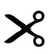    邀请函                    ：兹我单位因                          事宜，特邀请您于    年     月    日至    年     月   日来我校                 。 石河子大学                            年   月   日计财处报销使用